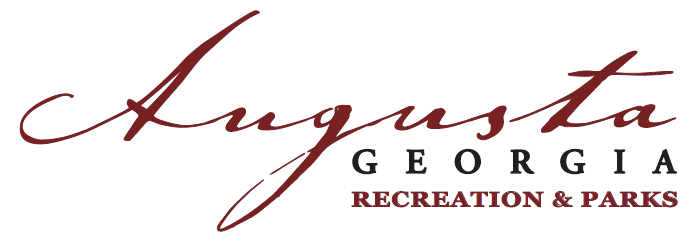 2019 GRPA Class A/B 14 & Under Baseball State TournamentJune 25 - 29Diamond Lakes Regional Park Augusta, GA 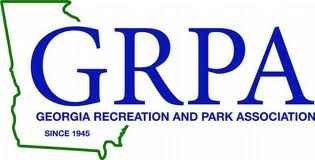 Team Entry Fee:  $250.00 (Double Elimination)(*Checks are to be made payable to Augusta Recreation and Parks Department or ARPD)Dear Coaches and Players:On behalf of the Augusta Recreation and Parks Department, we would like to congratulate you on qualifying for the Georgia Recreation and Park Association (GRPA) Class “A/B” 14 & Under Baseball State Tournament.  Enclosed is a tournament information sheet containing the basic information for the 2019 tournament as well as a hotel list.  Please review all of the information upon receipt.  Should you have any questions or need any additional information, please do not hesitate to contact us.We are excited to be the 2019 GRPA Class “A/B” 14 & Under Baseball State Tournament host and we look forward to seeing you in the very near future.  Good luck to all of you!Sincerely,Bobby MartinAthletic ManagerAugusta Recreation and Parks Department706-796-5025-Office706-836-7560-Cell.rmartin@augustaga.govDirections to Diamond Lakes Regional Park from Highway 1
To:  Diamond Lakes Regional Park:Travel north on Highway 1 to Tobacco Road.  Take the Tobacco Road ramp and turn slight right on to Tobacco Road.  Travel approximately 2.7 miles to Windsor Spring Road.  Turn right on to Windsor Spring Road and travel approximately 1 ½ miles.  Diamond Lakes Regional Park will be on your right.  Directions to Diamond Lakes Regional Park from Highway 25
To:  Diamond Lakes Regional Park:
Travel north on Highway 25 to Tobacco Road.  Turn left on to Tobacco Road.  Travel approximately 3 miles to Windsor Spring Road.  Turn left on to Windsor Spring Road and travel approximately 1 ½ miles.  Diamond Lakes Regional Park will be on your right.  
Directions to Diamond Lakes Regional Park from Interstate 20
To:  Diamond Lakes Regional Park:
Travel east on Interstate 20 to Bobby Jones Expressway (I-520) Exit 196A.  Travel on Bobby Jones Expressway to the Windsor Spring Road Exit 7.  Merge right on to Windsor Spring Road and travel approximately 5 ½ miles. Diamond Lakes Regional Park will be on your right.  
 
2019 GRPA 14 & UNDER BASEBALLCLASS “A/B” STATE CHAMPIONSHIPJUNE 25TH – JUNE 29TH, 2019WHAT:		GRPA State Class “A/B” 14 & Under BaseballWHEN:		Tuesday, June 25th – Saturday, June 29thWHERE:		4335 Windsor Spring Rd.Hephzibah, GA 30815FEE:			$250.00 Payable To:Augusta Recreation and Parks DepartmentP.O. Box 5605 * Augusta, GA 30916RULES:	Tournament play will be governed by GHSA with supplements listed in the GRPA State Athletic Manual. (See pages 92-105 of GRPA Manual)TIME LIMIT:	All games will have a time limit of 2 hours.  Exception:  There will be no time limit for the championship and if necessary games.OFFICIALS:	Two (2) registered GHSA officials.COIN TOSS:	Tournament Director or appointed staff person will conduct coin toss 30 minutes prior to game time.UNIFORMS:	Governed by GRPA State Athletic Manual.  (Page 100, Section B)RUN RULE:	20 after 2; 15 after 3; 12 after 4; 8 after 5.  (including championship games)ROSTERS:	Each team must have a GRPA certified team roster signed by the agency director of the department represented.GAME BALLS:	Game balls will be furnishedTOURNAMENT	Wayne Ivey					Bobby MartinDIRECTOR:	Augusta Recreation and Parks 		Augusta Recreation and Parks 706-796-5047					706-796-5025NOTE:			GAME TIME IS FORFEIT TIMEENTRY FEE:		$5.00 per day; Children 6 and under are free2019 GRPA 14 & Under BaseballContact Information FormTeam Name:  _______________________________________________Coach:  ___________________________________________________Address:  _________________________________________________City:  _____________________________________   State: _________Cell Phone:  ________________________________________________Motel Where Team Is Staying:  ___________________________________Number of Rooms Reserved:  ____________________________________Number of Nights Reserved:  ____________________________________Please list the name(s) of the people in which the rooms are reserved:	________________________________________________	________________________________________________	________________________________________________	________________________________________________	________________________________________________	________________________________________________Thank you for your participation!2019 – Motel AccommodationsHilton Garden Inn1065 Stevens Creek RoadAugusta, GA 30907Holiday Inn Express Augusta Downtown444 Broad Street Augusta, GA 30901Baymont Inn and Suites Augusta Riverwatch2905 Riverwest DriveAugusta, GA 30907Hampton Inn Gordon Highway2171 Gordon HighwayAugusta, GA 30909GRPA State TrackHoliday Inn Express Augusta North1073 Stevens Creek RoadAugusta, GA 30907Group Code: GTMCourtyard by Marriott1045 Stevens Creek RoadAugusta, GA 30907(706) 737-3737Doubletree by Hilton – Opal Blanding2651 Perimeter ParkwayAugusta, GA 30909(706) 860-9414Hampton Inn & Suites 4081 Jimmy Dyess ParkwayAugusta, GA 30909(706) 860-1610Hampton Inn 3030 Washington RoadAugusta, GA 30907(706) 737-1122Holiday Inn West 441 Park West DriveAugusta, GA 30813(706) 396-4600Jameson Inn & Suites 1062 Claussen RoadAugusta, GA 30907(706) 733-4656Laquinta Inn3020 Washington RoadAugusta, GA 30907(706) 733-2660Quality Inn & Suites1052 Claussen RoadAugusta, GA 30907(706) 737-5550			Sheraton Hotel Augusta - Sales1069 Stevens Creek RoadAugusta, GA 30907(706) 396-1000